NATIONAL ASSEMBLYQUESTION FOR WRITTEN REPLY QUESTION NO.: 1467	Ms Z Jongbloed (DA) to ask the Minister of Communications:(1)	Whether the SA Broadcasting Corporation (SABC) paid the legal costs of an interdict application of a certain official (name and details furnished) against Parliament’s Ad Hoc Committee on the SABC Inquiry in December 2016; if so,(2)	will these monies be recovered from the specified person; if not, why not; if so, what are the relevant details;(3)	whether she is aware that the specified person’s application was in his personal capacity, and not as SABC Board Chair, a matter his attorney, (name furnished) indicated to the court during the hearing; if so, what are the relevant details;(4)	whether she is aware that the Western Cape High Court ordered that the specified person pay the costs of his failed application in his personal capacity; if so, what progress has been made in this regard to date?												NW1609EREPLYAccording to the SABC, payments for legal costs we paid by Insurance, which also covers directors. The Parliament Ad Hoc Committee on the SABC Board Inquiry has made recommendation with regard to the recovery of  legal cost, and this matter is a work in progress as part of the Implementation of the Parliament Ad Hoc Committee Report on the SABC Board Inquiry.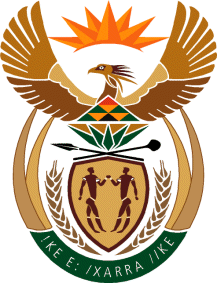 MINISTRY OF COMMUNICATIONS
REPUBLIC OF SOUTH AFRICAPrivate Bag X 745, Pretoria, 0001, Tel: +27 12 473 0164   Fax: +27 12 473 0585Tshedimosetso House,1035 Francis Baard Street, Tshedimosetso House, Pretoria, 1000